   ARARAQUARA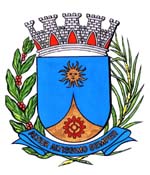 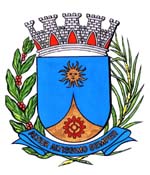   2197/15.:  TENENTE SANTANA:DEFERIDA.Araraquara, _________________                    _________________	Indico ao Senhor  Municipal, a  de   entendimentos com o setor competente, a fim de viabilizar a intimação do proprietário do terreno baldio localizado na Avenida Abílio da Silva Guerra, ao lado do número 79, no Bairro Jardim Floridiana, desta cidade, para proceder à devida capinação, limpeza e construção de calçada e mureta. Em anexo, foto do local. Araraquara, 28 de setembro de 2015.TENENTE SANTANAEM./ Capinação, limpeza e calçada Av. Abílio da  Silva Guerra